Приглашаем вас принять участие в Межвузовском научно-практическом круглом столе: «Судебный конституционный контроль: процедура и смысл», приуроченного к юбилею учреждения органа конституционного контроля в Российской Федерации.К участию в работе Межвузовского научно-практического круглого стола приглашаются обучающиеся по программам бакалавриата, специалитета, магистратуры. Семинар состоится 11 ноября 2022 года в очном формате и формате on-line на платформе ZOOM. Время проведения: 12:00-14:00Место проведения: Ростовский филиал ФГБОУ ВО «РГУП», ул. Ленина 66. Регламент:  основное выступление – до 10 мин, выступление в прениях – до 2 мин.Вопросы, предлагаемые к обсуждению:Эволюция правового статуса Конституционного суда Российской Федерации в свете конституционной реформы 2020 г.Доктрина защиты прав человека и использование правовых позиций Конституционного суда Российской Федерации в правоприменительной деятельности. Конституционное правосудие и ЕСПЧ: диалектика взаимосвязи и коллизии толкований. Вопросы исторической памяти и конституционной идентичности в решениях Конституционного суда Российской Федерации и Особых мнениях судей: баланс конституционных ценностей.Особенности конституционно-процессуальной деятельности Конституционного суда Российской Федерации и проблемы отбора обращений в Конституционный суд Российской Федерации.Особенности юридической техники решений Конституционного суда Российской Федерации как отражение методологических подходов к оценке конституционности казуса. Для участия в семинаре до 30 октября 2022 года необходимо прислать заявку на участие, оформленную в соответствие с приложением № 1 в формате Word. Допускается участие в дискуссии без доклада, о чем следует сделать отметку в заявке.Названия прикрепленных документов должны содержать следующую информацию. Пример: «участие подтверждаю, заявка Иванов, РФ РГУП».Контактная информация:8 (863) 297-57-14 – Борисенко Людмила Валентиновна8 (863) 297-57-14 – Пчеленцева Елена ВячеславовнаЭлектронная почта: gospd20@mail.ruПриложение 1ЗАЯВКА НА УЧАСТИЕв Межвузовском научно-практическом круглом столе«Судебный конституционный контроль и модернизация конституционного правосудия: процедура и смысл»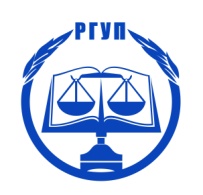 Ростовский филиалФедерального государственного  бюджетного образовательного учреждения  высшего образования«РОССИЙСКИЙ ГОСУДАРСТВЕННЫЙ УНИВЕРСИТЕТ ПРАВОСУДИЯ»г. Ростов-на-ДонуИНФОРМАЦИОННОЕ ПИСЬМО1.Фамилия, имя, отчество (полностью)2.Место учебы, факультет, курс3.Страна, область (республика, край), город4.Контактный телефон и e-mail5.Название доклада / участие в дискуссии без доклада